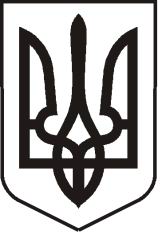 УКРАЇНАЛУГАНСЬКА  ОБЛАСТЬПОПАСНЯНСЬКИЙ  РАЙОН
ПОПАСНЯНСЬКА  МІСЬКА  РАДАШОСТОГО   СКЛИКАННЯСТО ВІСІМНАДЦЯТА СЕСІЯ РIШЕННЯ05 листопада 2020 року                 м. Попасна 	                                  № 118/19Про закріплення права комунальноївласності на земельну ділянку та  затвердження  проєкту землеустроющодо   відведення   земельної   ділянки  і передачі її в оренду у м. ПопаснаРозглянувши заяву *** та *** з проханням затвердити проєкт землеустрою щодо відведення земельної ділянки, керуючись ст. ст. 12, 120, 122, 124, 125, 126, 134 Земельного кодексу України, Законом України «Про землеустрій», Законом України «Про внесення змін до деяких законодавчих актів України щодо розмежування земель державної та комунальної власності», п. 34 ч. 1 ст. 26 Закону України «Про місцеве самоврядування в Україні», Попаснянська міська радаВИРІШИЛА:Закріпити право комунальної власності на земельну ділянку, яка розташована за адресою: ***, площею 0,1660 га, кадастровий номер земельної ділянки *** за територіальною громадою м. Попасна в особі Попаснянської міської ради (Луганська обл., м. Попасна, вул. Мічуріна, 1, код ЄДРПОУ 26271498).Затвердити проєкт землеустрою щодо відведення земельної ділянки, яка розташована за адресою: ***, площею 0,1660 га – для обслуговування нежитлового підсобного приміщення (нежитлова будівля) літ. «Б», павільйон літ. «А», землі житлової та громадської забудови, кадастровий номер ***.Передати співвласникам нерухомого майна *** (1/2 частка) та *** (1/2 частка) в оренду строком на 10 років земельну ділянку, яка розташована за адресою: ***, площею 0,1660 га – для обслуговування нежитлового підсобного приміщення (нежитлова будівля) літ. «Б», павільйон літ. «А» із земель житлової та громадської забудови, кадастровий номер ***, орендна плата – 3 (три) відсотки від нормативної грошової оцінки земельної ділянки.Контроль за виконанням рішення покласти на  постійну комісію міської ради з питань транспорту, зв’язку та благоустрою, земельних  відносин та охорони довкілля.Міський голова                                                                                 Ю.І.Онищенко